  ROCKET FIN TEMPLATES	      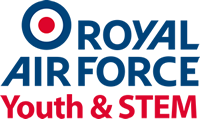      These fin templates are to give you an idea of the sort of fin shapes you might want to use on       your rocket. You will need 2 fins of the same shape, one on each side at the bottom of your       rocket. You can also design your own. Test what happens to your rocket when it has different fin       shapes attached to it. 